COLEGIO EMILIA RIQUELMEGUIA DE APRENDIZAJE EN CASAACTIVIDAD VIRTUAL SEMANA DEL 28 DE SEPTIEMBRE AL 02 DE OCTUBRECOLEGIO EMILIA RIQUELMEGUIA DE APRENDIZAJE EN CASAACTIVIDAD VIRTUAL SEMANA DEL 28 DE SEPTIEMBRE AL 02 DE OCTUBRECOLEGIO EMILIA RIQUELMEGUIA DE APRENDIZAJE EN CASAACTIVIDAD VIRTUAL SEMANA DEL 28 DE SEPTIEMBRE AL 02 DE OCTUBRE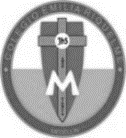 Asignatura: UrbanidadGrado:   4°Docente: Estefanía LondoñoDocente: Estefanía LondoñoJueves, 01 de octubre del 2020   Agenda virtual:  Buenos modales en la calle.Consulta 5 buenos modales que debes tener en la calle.Jueves, 01 de octubre del 2020   Agenda virtual:  Buenos modales en la calle.Consulta 5 buenos modales que debes tener en la calle.Jueves, 01 de octubre del 2020   Agenda virtual:  Buenos modales en la calle.Consulta 5 buenos modales que debes tener en la calle.Jueves, 01 de octubre del 2020   Agenda virtual:  Buenos modales en la calle.Consulta 5 buenos modales que debes tener en la calle.